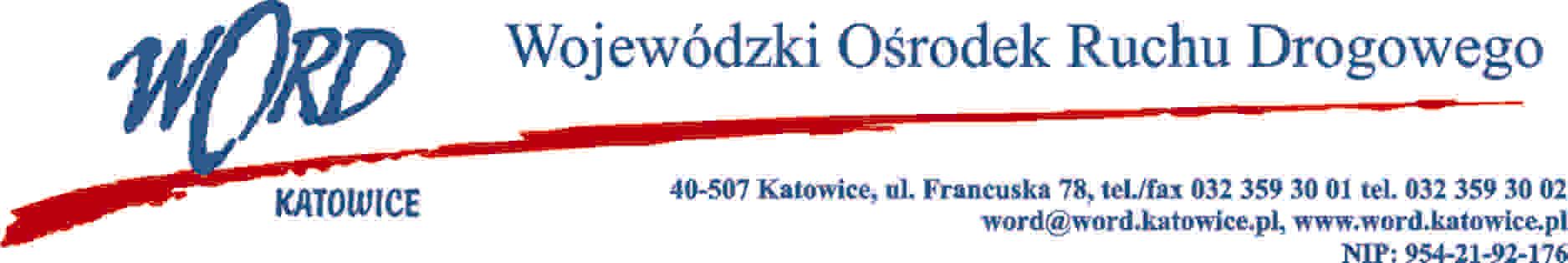 Postępowanie o udzielenie zamówienia publicznego o wartości poniżej 130.00 zł.Katowice 17.02.2021 rSpecyfikacjaPodstawa prawnaZamówienie jest prowadzone zgodnie z regulaminem Wojewódzkiego Ośrodka Ruchu Drogowego w  Katowicach w sprawie udzielania zamówień publicznych o wartości mniejszej niż 130.000 zł.Opis przedmiotu zamówienia.Przedmiotem zamówienia jest awaryjna dostawa wraz z montażem, uruchomieniem oraz świadczeniem gwarancji zasilacza awaryjnego UPS do siedziby Zamawiającego w Rybniku przy ul. Ekonomicznej 21. Specyfikacja urządzenia.Minimalne wymagania techniczne i funkcjonalne dotyczące przedmiotu zamówienia:Zasilacz awaryjny wraz z zestawem baterii musi zapewnić podtrzymywanie napięcia w przypadku awarii zasilania urządzeń komputerowych o łącznym poborze mocy min. 6000 W przez okres min. 120 min oraz spełniać co  najmniej wszystkie niżej przedstawione właściwości i funkcje:Technologia zasilania: On-Line z podwójna konwersją, czas przełączania 0ms.Kształt fali na wyjściu: sinusoida.Zabezpieczenia - przed przeładowaniem, rozładowaniem, zwarciem i przegrzaniem oraz skokami napięć,EPO - awaryjne wyłączenia zasilania urządzeń, których dalsza praca na podtrzymaniu mogłaby być niebezpieczna,Współczynnik mocy >=0,9Nominalne napięcie wejściowe 230V Częstotliwość na wejściu 50/60 Hz +/- 4 Hz (autodetekcja) Typ gniazda wejściowego – złącze umożliwiające podłączenie z rozdzielni.Zakres napięcia wejściowego w trybie podstawowym min. 190 - 280V Zasilanie 3 fazoweNapięcie wyjściowe 230V Wydajność przy pełnym obciążeniu min. 90% Zniekształcenia napięcia wyjściowego - mniej niż 3% Częstotliwość na wyjściu (synchronicznie z siecią) 50 Hz +/-3 Hz Gniazda wyjściowe: Min. 1 szt. złącza umożliwiająca podłączenie UPS-a do rozdzielniWyjście: 3 fazowe, Dodatkowe funkcje przedmiotu zamówienia:Powiadomienia LCD: Status UPSPoziom obciążeniaPoziom naładowania/rozładowania bateriiZakres napięcia na wyjściu i wejściuInformacja o błędachTryb pracyPowiadomienia dźwiękowe:powiadomienia o błędachstatus UPSprzeciążenieAutomatyczny i manualny wewnętrzny tor obejściowyAutomatyczne włączenie UPS-a po powrocie zasilaniaKompatybilność z generatoremBezpiecznik automatycznyCertyfikat bezpieczeństwaElastyczny czas podtrzymaniaŁadowanie akumulatorów dostosowane do temperaturyTyp akumulatora: baterie bezobsługowe ołowiowo-kwasowe Porty komunikacyjne min. 1 szt. DB-9 RS-232, 1 x RJ-45 10/100 Base-T służący do zarządzania UPS. UPS musi umożliwiać montaż co najmniej jednego dodatkowego portu komunikacyjnego 1 x RJ-45 10/100 Base-T lub  posiadać dwa porty. Dodatkowy port (obydwa porty) musi umożliwiać równoległe wykonywanie tych samych zadań co podstawowy. Dostawa dodatkowego portu nie wchodzi w skład zamówienia.Każdy z portów RJ-45 10/100 Base-T musi umożliwiać:zarządzanie UPS-em za pośrednictwem protokołu SSH, strony WWW oraz protokołu SNMPobsługę protokołu HTTPSobsługę protokołu SNMP w wersjach 1, 2c i 3.wysyłanie e-maili do zdefiniowanych użytkowników, informujących o zdarzeniach – minimum brak zasilania zewnętrznego, rozładowanie baterii, awarie. Wysyłanie musi współpracować z kontami pocztowymi wymagającymi uwierzytelnienia i szyfrowanych połączeń jak np. g-mail.dostęp za pośrednictwem protokołu SSH, strony WWW do logów rejestrujących minimum napięcie wejściowe (dla każdej fazy oddzielnie), napięcie wyjściowe, (dla każdej fazy oddzielnie), prąd obciążenia (dla każdej fazy oddzielnie), stopień (%) naładowania baterii.Urządzenie musi posiadać detektor temperatury w pomieszczeniu UPS oraz detektor temperatury samego urządzenia udostępniające dane za pośrednictwem protokołu SSH, strony WWW (np. w oprogramowaniu zarządzającym) oraz protokołu SNMP - każdy detektor oddzielnie.Oprócz w/w detektorów należy dostarczyć oddzielne samodzielne urządzenie mierzące temperaturę w miejscu jego zamontowania, umożliwiające zdalny odczyt temperatury poprzez sieć Ethernet z wykorzystaniem co  najmniej protokołów http i SNMP. Wraz z urządzaniem winien być dostarczony zasilacz umożliwiający jego zasilanie ze standardowego gniazdka 230V.Do urządzenia winno być dołączone oprogramowanie umożliwiające bezpieczne wyłączenie serwerów i stacji roboczych w przypadku awarii zasilania. Wyłączania serwerów i stacji roboczych musi być realizowane za  pomocą każdego z interfejsów RJ-45 10/100 Base-T oddzielnie.Zdalne zarządzanie zabezpieczone hasłem dostępu,Poziom hałasu max. 60,00 dB.Zasilacz oraz ewentualne baterie czy zestawy baterii muszą być umieszczone na podstawie z stalowej kratownicy zabezpieczonej przed korozją i odpowiedniej wytrzymałości wysokości min. 5cm max. 10cm.  – odległość dolnej krawędzi urządzeń od podłoża. Dostarczone urządzenia muszą być objęte gwarancją min 24 miesięczną. Koszt ewentualnych wymaganych przeglądów musi być uwzględniony w cenie oferty.Oferta musi uwzględniać wszystkie koszty związane z realizacją zamówienia.Urządzenie winno być zainstalowane w następującej lokalizacji:Wojewódzki Ośrodek Ruchu Drogowego w Katowicach Oddział Terenowy w Rybniku ul. Ekonomiczna 21:W pomieszczeniu, w którym będzie instalowany nowy UPS obecnie znajduje się APC Smart-UPS RT 10000 XL; data produkcji 12.11.2008 + 4 zestawów baterii.W zakres zamówienia wchodzi:Wykonanie odpowiednich połączeń w rozdzielni oraz podłączenie i uruchomienie UPS-a.Wykonanie zewnętrznego przełącznika umożliwiającego zasilenie sieci odbiorczej z pominięciem UPS (Zewnętrzny bypass)Demontaż uszkodzonego UPS-a i przeniesienie we wskazane przez Zamawiającego miejsce na terenie obiektu.Kryteria oceny ofertCena 60 punktów,ad 1) Łączna cena–A(X).a) przyjmuje się, że najwyższą ilość punktów tj. 60, otrzyma cena brutto najniższa wśród cen zawartych w ofertachb) pozostałe oferty zostaną przeliczone proporcjonalnie do najtańszej, punktowane będą w oparciu o  następujący wzór: gdzie: A(x) – ilość punktów przyznana ofercie „x” za kryterium łączna cena usług brutto,K - cena brutto najniższa wśród cen zawartych w ofertach – cena oferty najkorzystniejszej,Kx - cena brutto zawarta w ofercie „x”.Przedłużenie gwarancji ponad wymagany okres maksymalnie 15 punktów.Przedłużenie gwarancji – B(x).a) przyjmuje się, że najwyższą ilość punktów tj. 15, otrzyma najdłuższy czas dodatkowej gwarancji.b) pozostałe oferty zostaną przeliczone proporcjonalnie do najdłuższego czasu dodatkowej gwarancji(podanego w miesiącach) w oparciu o następujący wzór: gdzie: B(x) - ilość punktów przyznana ofercie „x” za kryterium „Czas dodatkowej gwarancji”.Ix - Czas dodatkowej gwarancji dla badanej oferty x. I – Najdłuższy czas zaoferowanej gwarancji spośród badanych ofert. Czas dostawy od dostarczenia zlecenia C(X) maksymalnie 25 punktów.1 dzień 25 punktów,2 dni 20 punktów,3 dni 15 punktów,4 dni 10 punktów,5 dni 5 punktów,6 dni i więcej 0punktówŁączna punktacja D wyliczana będzie ze wzoru: D = A(X) + B(X) +C(X)Maksymalna liczba punktów, które Wykonawca może uzyskać wynosi 100.Oferty należy składać do dnia 22.02.2021 r. do godziny 10:00.Dyrektor(pieczęć firmy) Miejscowość, data ....................................FORMULARZ OFERTOWYDane Wykonawcy: Nazwa:....................................................................................................................................................Siedziba:………......................................................................................................................................E-mail……...............................................................Numer telefon   .....................................................Nawiązując do ogłoszenia, którego przedmiotem jest Przedmiotem zamówienia jest dostawa wraz montażem, uruchomieniem oraz świadczeniem gwarancji zasilacza awaryjnego UPS do siedziby Zamawiającego do Oddziału Terenowego w Rybniku przy ul. Ekonomicznej 21. Oferuję wykonanie przedmiotu zamówienia za kwotę:Cena netto za całość zamówienia ……………………....zł.Słownie:……………………………………………………………………………………………………….VAT....................................................................................zł. Cena brutto za całość zamówienia ……………………..zł.Słownie:……………………………………………………………………………………………………….Czas dodatkowej gwarancji (liczony w miesiącach)……………………………………miesięcy.Czas dostawy (liczony w dniach)……………………………………dni.Oświadczam, iż wszystkie dane zawarte w ofercie są zgodne z prawdą i aktualne w chwili składania oferty.…......................................................................................podpis/y, pieczątki osoby/osób upoważnionych do reprezentowania Wykonawcy